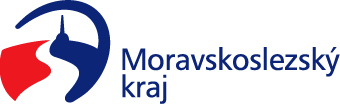 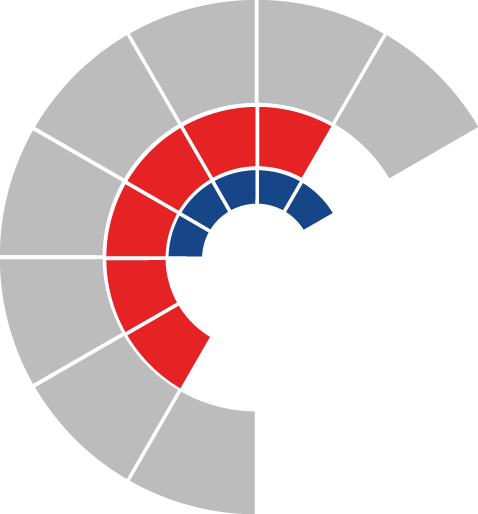 							Výbor pro životní prostředí zastupitelstva kraje 										 Výpis z usneseníČíslo jednání:	11		Datum konání:	17. 5. 2022		Číslo usnesení: 11/70Výbor pro životní prostředí zastupitelstva kraje1)	bere na vědomía)	seznam žadatelů navržených pro poskytnutí dotace v rámci dotačního programu „Podpora návrhu řešení nakládání s vodami na území, příp. části území, obce - 2. výzva“ pro roky 2022-2023 dle přílohy č. 1 předloženého materiálub)	seznam žadatelů, kterým se nenavrhuje poskytnutí dotace v rámci dotačního programu „Podpora návrhu řešení nakládání s vodami na území, příp. části území, obce - 2. výzva“ pro roky 2022-2023 dle přílohy č. 2 předloženého materiálu2)	doporučujeradě krajerozhodnout navýšit finanční prostředky v rozpočtu kraje vyčleněné na poskytování dotací v rámci dotačního programu „Podpora návrhu řešení nakládání s vodami na území, příp. části území, obce - 2. výzva“ pro roky 2022-2023 na 1.780.000 Kč, za podmínky, že zastupitelstvo kraje rozhodne použít finanční prostředky z Fondu životního prostředí Moravskoslezského kraje dle doporučení v bodě 3) tohoto usnesení3)	doporučujezastupitelstvu krajerozhodnout použít finanční prostředky z Fondu životního prostředí Moravskoslezského kraje v maximální výši 1.380.000 Kč v souladu s čl. 4 body 2 a 3 statutu tohoto fondu pro financování akce „Podpora návrhu řešení nakládání s vodami na území, příp. části území, obce - 2. výzva“ pro roky 2022-2023 dle předloženého materiálu4)	doporučujezastupitelstvu krajerozhodnout a)	poskytnout účelové dotace z rozpočtu Moravskoslezského kraje v rámci dotačního programu „Podpora návrhu řešení nakládání s vodami na území, příp. části území, obce - 2. výzva“ pro roky 2022-2023 dle přílohy č. 1 předloženého materiálu a uzavřít s těmito žadateli smlouvu o poskytnutí dotace dle přílohy č. 3 předloženého materiálub)	neposkytnout účelovou dotaci z rozpočtu Moravskoslezského kraje v rámci dotačního programu „Podpora návrhu řešení nakládání s vodami na území, příp. části území, obce - 2. výzva“ pro roky 2022-2023 žadateli dle přílohy č. 2 předloženého materiálu s odůvodněním dle předloženého materiáluZapsala: Olga Rezáková, v. r.V Ostravě dne 17. května 2022Mgr. Zuzana Klusová, v. r.předsedkyně výboru pro životní prostředí